Pracovní list č.1.  M- Počítáme zpamětiNásob jednociferným číslem. Nejdříve si vynásob desítky, pak jednotky. Vzor: 4 . 16= 4.10 +4.6=40+24=64 Klidně si počítej ústně, piš jen výsledek.            5 . 48 =                                                7 . 52 =                   ´4. 2 5=                                                9. 54 =Vypočítej:                                       3. Porovnej (piš znaky větší, menší, rovná se).3 . 700 =                   2. 900 =                        6. 700 ___ 7.600    7 . 800 =                   9 . 300 =                       9.400 ____8.6007 . 300 =                   800 . 8 =                       5.700 ____4.8004.Zopakuj si sčítání a odčítání zpaměti:40 000+60 000 =                     360 000-60 000 =250 000+18 000 =                   580 000-1 000 =498 000+2 000 =                     700 000- 240 000 =167 000+5 000 =                     468 000-20 000 =5. Zaokrouhli na desetitisíce a statisíce, označ si puntíkem DS, ST!!6. Do hlavičky housenky napiš nějaké 4-ciferné číslo a přičítej k němu 50 000. Výsledek zapiš do 1.části těla. Opět přičti 50 000. Zastav se v poslední části těla housenky. 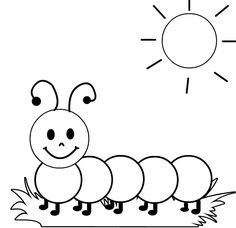 92 000158 000619 00029 000831 000